Zápis číslo 2/2021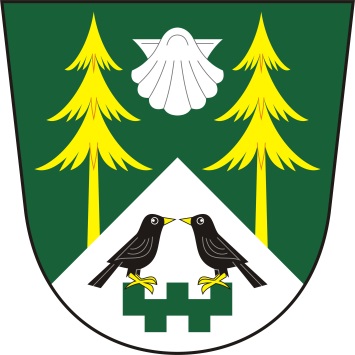 ze zasedání zastupitelstva obce MezilesíObec MezilesíMezilesí 14395 01 PacovProhlášení o řádném svolání ZO Mezilesí:Starosta Stanislav Prokop prohlásil, že zasedání bylo řádně svoláno z hlediska potřeby řešení následujících bodů jednání dle navrhovaného programu.Prohlášení o usnášení schopnosti:Starosta shledal, že zastupitelstvo je usnášení schopné.Seznámení s návrhem programu:Starosta seznámil obecní zastupitelstvo s návrhem programu, vyzval k připomínkám a doplnění programu. Program byl jednohlasně schválen všemi přítomnými členy zastupitelstva takto:Návrh programuVýroční zpráva o činnosti subjektu v oblasti poskytování informací podle zákona č.106/1999Žádost o podporu Linky bezpečí, z.s.VodoměryKontejnery na velkoobjemový odpadRůznéJednání dle schváleného programu zasedáníad. 1. Výroční zpráva o činnosti subjektu v oblasti informací podle zákona č. 106/1999         Účetní obce předložila výroční zprávu o činnosti subjektu v oblasti poskytování informací za obec Mezilesí za rok 2020.Usnesení č. 2/21- zastupitelstvo obce Mezilesí schválilo zprávu o činnosti subjektu za rok 2020 v oblasti poskytování informací podle zákona č. 106/1999ad. 2. Žádost o podporu Linky bezpečí, z.s.         Starosta obce Mezilesí předložil zastupitelstvu obce žádost o finanční podporu Linky bezpečí, z.s.Usnesení č. 4/21         - zastupitelstvo obce Mezilesí zamítlo finanční podporu Linky bezpečí, z.s.ad. 3. Vodoměry – odečítání stavů           Starosta obce Mezilesí předložil zastupitelstvu termín odečítání stavů vodoměrů a kontrolu plomb v termínu 15.5.2021 -16.5.2021       - zastupitelstvo obce Mezilesí schválilo termín 15.5.2021 – 16.5.2021ad. 4. Kontejnery na velkoobjemový odpad           Starosta obce Mezilesí předložil zastupitelstvu návrh na umístění kontejnerů na velkoobjemový odpad do všech částí obce: Mezilesí  od 9.4.2021 – 12.4.2021, Zelená Ves od 16.4.2021 – 19.4.2021, Holýšov od 23.4.2021 – 26.4.2021       - zastupitelstvo obce Mezilesí souhlasí s přistavením kontejnerů na velkoobjemový odpadad. 5. Různé                 příští zasedání ZO se bude konat 29.4.2021 v 18,00 hod          místo plánované porady – kancelář OU v MezilesíZapsal:	Denisa HoladováOvěřovatelé zápisu:	           Václav Adamovský				Ivana SlámováZápis schválil:		Stanislav ProkopVyvěšeno dne: 2. dubna 2021                     Sejmuto dne:Datum konání:1.4.2021Čas konání:18,00 hodin – 19,30 hodinPřítomni: Ivana Slámová, Iveta Lhotková, Stanislav Prokop, Václav Adamovský, Miroslav Gruntorád, Martin Pajer, Jiří Koubík Ivana Slámová, Iveta Lhotková, Stanislav Prokop, Václav Adamovský, Miroslav Gruntorád, Martin Pajer, Jiří KoubíkOmluveni:Hosté:Denisa Holadová Denisa Holadová Ověřovatelé zápisu:Ověřovatelé zápisu:Václav Adamovský, Ivana SlámováVýsledek hlasováníPro: 7Proti: 0Zdržel se: 0Výsledek hlasováníPro: 7Proti: 0Zdržel se: 0Výsledek hlasováníPro: 7Proti: 0Zdržel se: 0Výsledek hlasováníPro: 7Proti: 0Zdržel se: 0Výsledek hlasováníPro: 7Proti: 0Zdržel se: 0Výsledek hlasováníPro: 7Proti: 0Zdržel se: 0